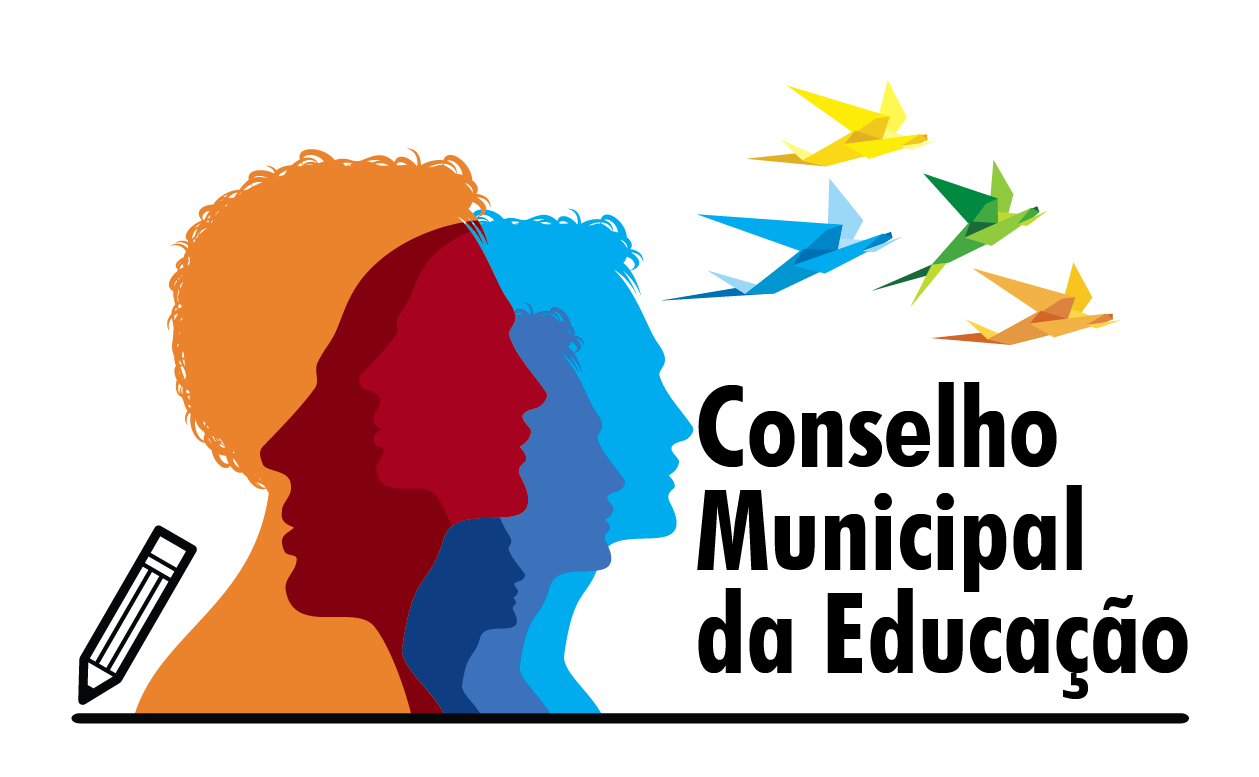 ATA DA REUNIÃO ORDINÁRIA REALIZADA PELO CONSELHO MUNICIPAL DA ESTÃNCIA TURÍSTICA DE SALTO.Ata da reunião realizada em VINTE E OITO dias do mês de abril do ano de dois mil e vinte e um, convocação ordinária da senhora Presidente do CONSELHO MUNICIPAL DE EDUCAÇÃO, na sala Paulo Freire, sita à avenida Rua Prudente de Moraes, 580 Salto- SP. Iniciou-se a presente com os agradecimentos da senhora Presidente. Após foi apresentado um vídeo motivador sobre a importância de se ter foco, dadas as inúmeras demandas a serem discutidas. Foi apresentada a pauta do dia: agendamento EJA, Dirigente Regional de Ensino Josimarie Júlio, com a presença dos conselheiros Rodrigo Lucas de Oliveira e Marcos Rachid Batalha, criação de um site específico ao PRÊMIO CME e FÓRUM MUNICIPAL DE EDUCAÇÃO. Ciranda de formação aos Conselheiros que será realizada pela UNCME, a pedido desta Presidente. Divulgação do Prêmio Câmara do Meio Ambiente, a fim de motivar as escolas à participação. Apresentação do ENSINO HÍBRIDO das escolas estaduais. Proposta de criação e construção de escolas no bairro Jardim Nair Maria. Ofícios solicitando fechamento de faltas e presenças bimestrais das redes Municipal e Estadual. Devolutiva da senhora Dirigente Regional de Ensino Josimarie Júlio sobre a EE Irmã Maria Nazarena Correa, a respeito dos casos de COVID 19 e o afastamento dos profissionais, proposta para o novo EJA da Rede Municipal de Salto, proposta do Conselheiro Marcos Batalha sobre Educação Especial, Prevenção contra as drogas e EJA da Rede Estadual. Apresentação da proposta de material para a PROVA BRASIL SAEB, da Rede Municipal e abertura aos debates para os inscritos. Iniciou a presente reunião, informando aos Conselheiros, que devido à morte de um diretor de Escola, a reunião foi cancelada com a Dirigente Regional de Ensino sobre o EJA. A mesma informou que será reagendada oportunamente. Criação do site para o PRÊMIO CME aprovado e deliberado. A responsável será a Conselheira Mary Helen. Também será inserido no site as informações do FÓRUM MUNICIPAL DE SALTO. Foi organizado o fórum e distribuídas as funções. Deliberada nesta reunião a organização. Após foi divulgado o Prêmio Câmara com informações necessárias constantes no site da Prefeitura Municipal de Salto. Importante o estímulo para que todos os alunos de Salto participem a fim de incentivar a aproximação das escolas particulares, municipais e estaduais. A presidente apresentou em ppt a mensagem da Rede Estadual aos professores a fim de aproveitarem como mais eficiência os fechamentos das notas bimestrais e orientação sobre os procedimentos do ensino híbrido. Será enviado ofício à Secretária Municipal de Educação, com o objetivo de pedir a construção de escola do segmento do Ensino Fundamental I no Bairro Nair Maria. A necessidade é urgente. A Chefe de Gabinete Ermínia Fávero informou da necessidade da construção, e que poderá ser feita com recursos próprios. Foi lido após, informação da SEME sobre o registro e fechamento das notas bimestrais. Importante, porque direciona a BUSCA ATIVA e as ações para que não ocorra evasão escolar. Um ofício será encaminhado, porém o Conselheiro Rodrigo disse a Presidente Evelize que o ofício será para pedir informações sobre as presenças e faltas bimestrais, porque as faltas ficam em branco no diário de classe. Posteriormente, foi apresentada proposta para o NOVO EJA. Um Ensino voltado ao desenvolvimento das habilidades constantes na BASE COMUM da BNCC e ao mesmo tempo oferta de itinerários formativos e oferta de ensino profissionalizante, estratégias registradas no Plano Municipal de Educação. Haverá a pedido do Conselheiro Marcos Batalha a formação de uma Câmara Temática para acompanhar os estudos juntamente com os responsáveis do EJA no município. A Coordenadora do departamento pedagógico Celene, apresentou a proposta do Livro APROVABRASIL preparação dos alunos da Rede Municipal na participação da prova Brasil. Ainda em estudo, os conselheiros puderam analisar a importância do material. Não foi ainda deliberado, devendo ser oportunamente por este CME a deliberação do material ainda em estudo para aquisição. Finalmente, os inscritos puderam manifestar as opiniões. O conselheiro Marcos Batalha levantou a questão da importância de se discutir sobre as escolas estaduais e o quanto os professores passam por situações difíceis de ameaças, insultos, professores chorando. Gostaria de saber o que as escolas fazem para minimizar estes conflitos. A Presidente no momento apresentou o PROGRAMA CONVIVA, oferecido pela Rede Estadual. Existe um profissional na Rede Estadual POC        (Profissional Orientador Comunitário) que tem a função de mediar esses conflitos. Na SED existe o monitoramento através do PLACON, registros das ocorrências, espelhamento de câmeras nas escolas em sintonia com PM, Vigilância Solidária (vizinhos que cuidam das escolas), e ressaltou que a gerência da sala de aula é de responsabilidade do professor, que deve ser autoridade respeitada e que deve procurar a Coordenação Pedagógica, Gestão Escolar, a fim de apresentar os problemas de indisciplina e consequentemente buscar fora da escola apoio da Segurança Pública, caso sofra algum tipo de ameaça. Indisciplina é administrada pela autoridade do professor. Também o Conselheiro Marcos Batalha informou que a Lei 2655/05 está obsoleto e que devemos estudar na próxima semana para alterar e atualizar a Lei. A conselheira Elisângela pediu questão de ordem, alegando o horário limite do toque de recolher, 20:00 hrs. O término da pauta e outros ficará para a reunião extraordinária no próximo dia 05 de maio de 2021, previamente convocados. Nada mais. Eu, Rodrigo Lucas de Oliveira secretário lavrei a presente ATA, o qual será encaminhado por e-mail para aprovação dos demais conselheiros no prazo de 07 dias. 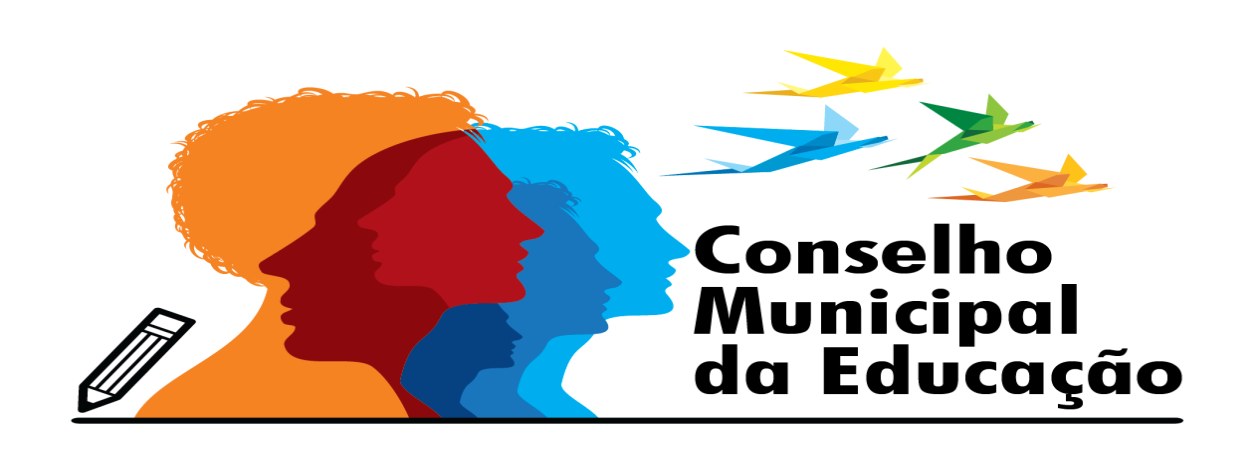 28/04/2021Evelise Assunta Padovani Monteiro (Presidente)_________________________Marcos Aurélio Rachid Batalha (Vice - Presidente)_______________________Rodrigo Lucas de Oliveira (Secretário)_________________________________Eliane Carrijo City Vasconcellos_____________________________________Rosélia Fernandes Ferreira de Jesus_________________________________Rita de Cássia da Silva Tancredo____________________________________Ana Christina Carvalho Macedo de Noronha Favaro______________________Celene Groninger da Silva__________________________________________Mary Ellen Aparecida de Almeida Gonçalves da Silva_____________________Elisangela Nogueira Marchesani_____________________________________Ermínia Marice Fávero_____________________________________________Caio César Adário Moreira__________________________________________Roberta Massoca Fulaz de Oliveira___________________________________
